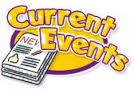 1. Select an article from a newspaper, reliable online source, or magazine that is related to F.L.A.S.H. (Fitness, Lifetime Activities, Sports, Health). The article should be of interest to you! 2. Try to pick a controversial topic (doping, cheating, prejudice…) in sports or a leading research topic in fitness and health (what is the newest workout hype? What method of training works best?...) I don’t want to see an article about which team traded their star player, who was recently injured, or who is on a ten game winning streak. 3. Print or cut out the article and attach it to your paper. 4. There is no minimum length for this assignment. I look for quality over quantity. PART ISummarize the article in your own words. Consider the following questions when summarizing the article.Where did you find article and who wrote it? Why did you choose the article?Who is the article about?What is the article about?When did the event occur?Where did the event occur?Why did the event occur?PART IIReflect on the article. Consider the following questions when writing your reflection.What stance do you take on the topic being presented in the article? Why do you feel this way?What did you learn from the article?What are some questions you would like to have answered to help you better understand the topic being presented in the article?How does the topic affect you, your family or community? If the topic doesn’t affect you, who does it have an affect on? 